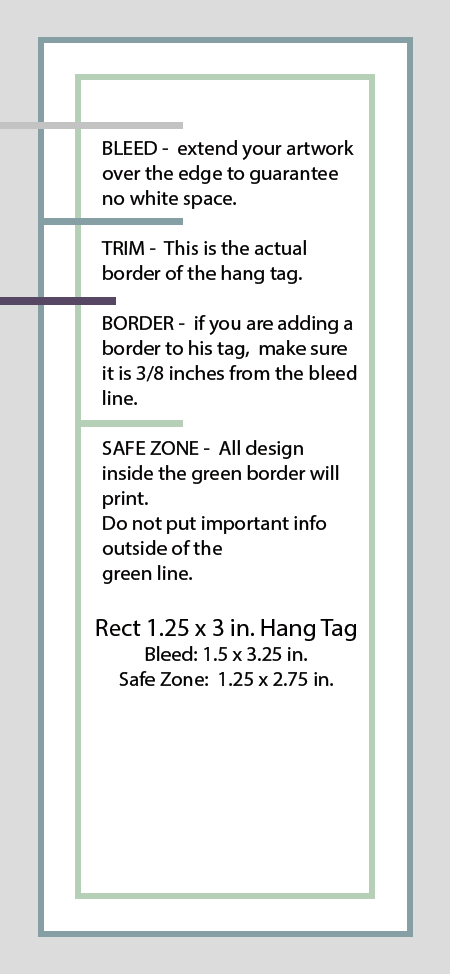 Also, turn on gridlines for all hang tags by going to Table Tools >Layout > View Gridlines. 